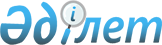 Об утверждении правил и норматива списания ветеринарных препаратов, кормов и кормовых добавок при их использовании, а также уничтожения по истечении сроков их хранения или признания непригодными для использования по назначению по результатам лабораторных исследованийПриказ Министра сельского хозяйства Республики Казахстан от 23 сентября 2013 года № 16-07/443. Зарегистрирован в Министерстве юстиции Республики Казахстан 24 октября 2013 года № 8837.
      В соответствии с подпунктом 28) статьи 8 Закона Республики Казахстан "О ветеринарии" ПРИКАЗЫВАЮ:
      Сноска. Преамбула - в редакции приказа Министра сельского хозяйства РК от 08.06.2023 № 222 (вводится в действие по истечении десяти календарных дней после дня его первого официального опубликования).


      1. Утвердить прилагаемые правила и норматив списания ветеринарных препаратов, кормов и кормовых добавок при их использовании, а также уничтожения по истечении сроков их хранения или признания непригодными для использования по назначению по результатам лабораторных исследований.
      2. Комитету ветеринарного контроля и надзора Министерства сельского хозяйства Республики Казахстан (Тайтубаеву М. К.) в установленном законодательством порядке обеспечить государственную регистрацию настоящего приказа в Министерстве юстиции Республики Казахстан и его официальное опубликование.
      3. Настоящий приказ вводится в действие по истечении десяти календарных дней со дня его первого официального опубликования. Правила
и норматив списания ветеринарных препаратов, кормов и кормовых
добавок при их использовании, а также уничтожения по истечении
сроков их хранения или признания непригодными для использования
по назначению по результатам лабораторных исследований
1. Общие положения
      1. Настоящие Правила и норматив списания ветеринарных препаратов, кормов и кормовых добавок при их использовании, а также уничтожения по истечении сроков их хранения или признания непригодными для использования по назначению по результатам лабораторных исследований (далее – Правила) разработаны в соответствии с подпунктом 28) статьи 8 Закона Республики Казахстан "О ветеринарии" (далее – Закон) и устанавливают порядок и норматив списания ветеринарных препаратов, кормов и кормовых добавок при их использовании, а также уничтожения по истечении сроков их хранения или признания непригодными для использования по назначению по результатам лабораторных исследований.
      Сноска. Пункт 1 - в редакции приказа Министра сельского хозяйства РК от 08.06.2023 № 222 (вводится в действие по истечении десяти календарных дней после дня его первого официального опубликования).


      2. Подразделения государственных органов и государственные ветеринарные организации, осуществляющие деятельность в области ветеринарии, юридические и физические лица, занимающиеся предпринимательской деятельностью в области ветеринарии обеспечивают работу по сокращению потерь, рациональному применению ветеринарных препаратов, кормов и кормовых добавок, созданию соответствующих условий их хранения, транспортировки и применения.
      3. Списание ветеринарных препаратов, кормов и кормовых добавок, а также уничтожение по истечении сроков их хранения или признания непригодными для использования по назначению по результатам лабораторных исследований осуществляется комиссией созданной приказом руководителя подразделения государственного органа, государственной ветеринарной организации, осуществляющей деятельность в области ветеринарии. Председателем комиссии является руководитель подразделения государственного органа, государственной ветеринарной организации, осуществляющих деятельность в области ветеринарии. Количество членов комиссии должно быть нечетным и не менее трех человек.
      4. Юридические и физические лица, занимающиеся предпринимательской деятельностью в области ветеринарии осуществляют списание ветеринарных препаратов, кормов и кормовых добавок, а также уничтожение по истечении сроков их хранения или признания непригодными для использования по назначению по результатам лабораторных исследований самостоятельно на основе акта на их списание или уничтожение без создания комиссии.
      5. Норматив списания ветеринарных препаратов, кормов и кормовых добавок определяется в соответствии с наставлениями (инструкциями) по их применению, в зависимости от их физико-химических свойств. 2. Порядок списания ветеринарных препаратов, кормов и кормовых
добавок при их использовании
      6. При списании ветеринарных препаратов, кормов и кормовых добавок, при их использовании комиссией изучаются документы, подтверждающие:
      1) приобретение ветеринарных препаратов (при финансировании из средств государственного бюджета);
      2) выдачу (передачу) ветеринарных препаратов для проведения ветеринарных мероприятий против особо опасных и (или) энзоотических болезней животных (при финансировании из средств государственного бюджета);
      3) выдачу (передачу) кормов и кормовых добавок для применения;
      4) применение (использование) ветеринарных препаратов, кормов и кормовых добавок (акты выполненных работ (услуг) и (или) акты оценки выполненных работ (услуг) и (или) другие подтверждающие документы).
      7. Комиссия в течение семи рабочих дней осуществляет изучение и сверку документов, указанных в пункте 6 настоящих Правил, по результатам оформляет акт списания ветеринарных препаратов, кормов и кормовых добавок при их использовании по форме, согласно приложению 1 к настоящим Правилам. При списании нескольких видов ветеринарных препаратов, кормов и кормовых добавок составляется опись, которая является неотъемлемой частью акта списания ветеринарных препаратов, кормов и кормовых добавок при их использовании.
      Акт списания ветеринарных препаратов, кормов и кормовых добавок при их использовании составляется в двух экземплярах, подписывается всеми членами комиссии.
      Первый экземпляр акта передается в бухгалтерию для снятия с учета, второй – остается у лица, ответственного за хранение ветеринарных препаратов, кормов и кормовых добавок.
      Юридическими и физическими лицами, занимающимися предпринимательской деятельностью в области ветеринарии, составляется акт списания ветеринарных препаратов, кормов и кормовых добавок при их использовании в двух экземплярах.
      Первый экземпляр акта остается у юридического и физического лица, занимающегося предпринимательской деятельностью в области ветеринарии, второй – у лица, ответственного за хранение ветеринарных препаратов, кормов и кормовых добавок.
      8. Учет и снятие с бухгалтерского подотчета ветеринарных препаратов, кормов и кормовых добавок, списанных по результатам их применения, осуществляются в соответствии с законодательством Республики Казахстан по бухгалтерскому учету и финансовой отчетности. 3. Порядок уничтожения по истечении сроков их хранения или
признания непригодными для использования по назначению по
результатам лабораторных исследований
      9. Ветеринарные препараты, корма и кормовые добавки на период, необходимый для проведения экспертизы и принятия решения о возможности его дальнейшего использования, утилизации или уничтожения, хранится в отдельных помещениях с указанием объема (количества) партии и соблюдением условий, исключающих доступ к ветеринарным препаратам, кормам и кормовым добавкам.
      10. Уничтожение ветеринарных препаратов, кормов и кормовых добавок осуществляется:
      1) по истечении сроков годности их хранения;
      2) при признании непригодными для использования по назначению по результатам лабораторных исследований;
      3) при несоответствии требованиям Правил регулирования обращения ветеринарных лекарственных средств на таможенной территории Евразийского экономического союза, утвержденных Решением Совета Евразийской экономической комиссии от 21 января 2022 года № 1;
      Примечание ИЗПИ!

      Пункт 10 предусмотрено дополнить подпунктом 3-1) в соответствии с приказом Министра сельского хозяйства РК от 08.06.2023 № 222 (вводится в действие с 27.10.2024).


      4) при наличии явных признаков порчи.
      Сноска. Пункт 10 с изменением, внесенным приказом Министра сельского хозяйства РК от 08.06.2023 № 222 (вводится в действие с 13.03.2024).


      11. Комиссия для уничтожения ветеринарных препаратов, кормов и кормовых добавок по истечении сроков их хранения:
      1) проверяет документы, подтверждающие наличие ветеринарных препаратов, кормов и кормовых добавок на хранении;
      2) определяет ветеринарные препараты, корма и кормовые добавки, подлежащие списанию с истекшим сроком хранения (наименование, объемы (количество), серии (партии) и другие сведения).
      12. Комиссия для уничтожения ветеринарных препаратов, кормов и кормовых добавок при признании непригодными для использования по назначению по результатам лабораторных исследований:
      1) проверяет документы, подтверждающие наличие ветеринарных препаратов, кормов и кормовых добавок;
      2) выясняет причину непригодности использования по назначению ветеринарных препаратов, кормов и кормовых добавок;
      3) определяет объемы (количество) ветеринарных препаратов, кормов и кормовых добавок, подлежащих списанию при признании непригодности для использования по назначению по результатам лабораторных исследований;
      4) сличает ветеринарные препараты, корма и кормовые добавки со сведениями о них, указанных в результатах лабораторных исследований.
      13. Ветеринарные препараты, корма и кормовые добавки, подлежащие уничтожению денатурируются резко пахнущим веществом (керосином, нефтью, фенолом, хлорной известью) или красителем, дающим окраску, необычную для данной продукции.
      14. По результатам проведенных мероприятий, указанных в пунктах 11 и 12 настоящих Правил осуществляется комиссионное уничтожение ветеринарных препаратов, кормов и кормовых добавок.
      15. Утилизация и уничтожение кормов и кормовых добавок осуществляются в соответствии с Правилами утилизации и уничтожения пищевой продукции, представляющей опасность жизни и здоровью человека и животных, окружающей среде, утвержденными постановлением Правительства Республики Казахстан от 15 февраля 2008 года № 140.
      Уничтожение ветеринарных препаратов, признанных по результатам лабораторных исследований непригодными для использования по назначению, осуществляется в соответствии с нормативно-технической документацией, согласованной согласно Правилам согласования нормативно-технической документации на новые, усовершенствованные ветеринарные препараты, кормовые добавки, утвержденным приказом Министра сельского хозяйства Республики Казахстан от 28 ноября 2014 года № 7-1/625 (зарегистрирован в Реестре государственной регистрации нормативных правовых актов № 10298).
      Сноска. Пункт 15 - в редакции приказа Министра сельского хозяйства РК от 08.06.2023 № 222 (вводится в действие по истечении десяти календарных дней после дня его первого официального опубликования).


      16. Комиссия в течение семи рабочих дней осуществляет изучение и сверку документов, указанных в пункте 11 настоящих Правил, по результатам оформляет акт уничтожения ветеринарных препаратов, кормов и кормовых добавок по форме согласно приложению 2 к настоящим Правилам. При уничтожении нескольких видов ветеринарных препаратов, кормов и кормовых добавок составляется опись, которая является неотъемлемой частью акта уничтожения.
      Акт уничтожения ветеринарных препаратов, кормов и кормовых добавок составляется в двух экземплярах, подписывается всеми членами комиссии.
      Первый экземпляр акта передается в бухгалтерию для снятия с учета, второй – остается у лица, ответственного за хранение ветеринарных препаратов, кормов и кормовых добавок.
      Юридическими и физическими лицами, занимающимися предпринимательской деятельностью в области ветеринарии, составляется акт уничтожения ветеринарных препаратов, кормов и кормовых добавок, при их использовании в двух экземплярах.
      Первый экземпляр акта остается у юридического и физического лица занимающихся предпринимательской деятельностью в области ветеринарии, второй – у лица, ответственного за хранение ветеринарных препаратов, кормов и кормовых добавок.
      17. Учет и снятие с бухгалтерского подотчета уничтоженных ветеринарных препаратов, кормов и кормовых добавок, осуществляются в соответствии с законодательством Республики Казахстан по бухгалтерскому учету и финансовой отчетности.   Акт № ____  на списание ______________________________________________________
                        (наименование ветеринарных препаратов, кормов и
      кормовых добавок)
      Причина списания ____________________________________________________
      Качественные характеристики _________________________________________
      Заключение комиссии _________________________________________________
      Приложение: Перечень прилагаемых документов _________________________
      _____________________________________________________________________
      Председатель комиссии: ___________ _______________________ __________
                               должность  фамилия, имя и отчество   подпись
      Члены комиссии:  ___________ _______________________ __________
                               должность  фамилия, имя и отчество   подпись
      ___________ _______________________ __________
                               должность  фамилия, имя и отчество   подпись   Акт № ____  уничтожения ______________________________________________________
                        (наименование ветеринарных препаратов, кормов и
      кормовых добавок)
      Причина уничтожения _________________________________________________
      Качественные характеристики _________________________________________
      Заключение комиссии _________________________________________________
      Приложение: Перечень прилагаемых документов _________________________
      _____________________________________________________________________
      Председатель комиссии: ___________ _______________________ __________
                               должность  фамилия, имя и отчество   подпись
      Члены комиссии:  ___________ _______________________ __________
                               должность  фамилия, имя и отчество   подпись
      ___________ _______________________ __________
                               должность  фамилия, имя и отчество   подпись
					© 2012. РГП на ПХВ «Институт законодательства и правовой информации Республики Казахстан» Министерства юстиции Республики Казахстан
				
Министр
А. МамытбековУтверждены
приказом Министра сельского хозяйства
Республики Казахстан
от 23 сентября 2013 года № 16-07/443Приложение 1
к Правилам и нормативу списания
ветеринарных препаратов,
кормов и кормовых добавок
при их использовании,
а также уничтожения по
истечении сроков их хранения
или признания непригодными
для использования по назначению
по результатам лабораторных исследований
Подразделения государственных органов и государственные ветеринарные организации осуществляющих деятельность в области ветеринарии, юридические и физические лица занимающиеся предпринимательской деятельностью в области ветеринарии
________________________________________
________________________________________
№
п/п
Наименование ветеринарных препаратов, кормов и кормовых добавок
Единица измерения
Объем (количество)
Дата изготовления, Серия (партия)
Первоначальная стоимость в тенге
Цена за единицу, в тенге
Сумма, в тенге
Номер
Номер
№
п/п
Наименование ветеринарных препаратов, кормов и кормовых добавок
Единица измерения
Объем (количество)
Дата изготовления, Серия (партия)
Первоначальная стоимость в тенге
Цена за единицу, в тенге
Сумма, в тенге
Номенклатурный
Инвентарный
1
2
3
4
5
6
7
8
9
10Приложение 2
к Правилам и нормативу списания
ветеринарных препаратов,
кормов и кормовых добавок
при их использовании,
а также уничтожения по
истечении сроков их хранения
или признания непригодными
для использования по назначению
по результатам лабораторных исследований
Подразделения государственных органов и государственные ветеринарные организации осуществляющих деятельность в области ветеринарии, юридические и физические лица занимающиеся предпринимательской деятельностью в области ветеринарии
________________________________________
________________________________________
№
п/п
Наименование ветеринарных препаратов, кормов и кормовых добавок
Единица измерения
Объем (количество)
Дата изготовления, Серия (партия)
Первоначальная стоимость, в тенге
Цена за единицу, в тенге
Сумма, в тенге
Номер
Номер
№
п/п
Наименование ветеринарных препаратов, кормов и кормовых добавок
Единица измерения
Объем (количество)
Дата изготовления, Серия (партия)
Первоначальная стоимость, в тенге
Цена за единицу, в тенге
Сумма, в тенге
Номенклатурный
Инвентарный
1
2
3
4
5
6
7
8
9
10